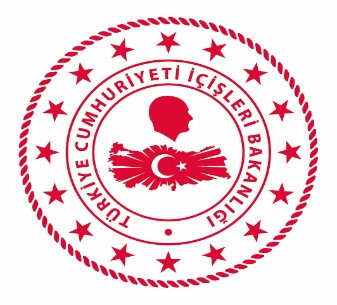 T.C. İÇİŞLERİ BAKANLIĞI VERİ SAHİBİ BAŞVURU FORMUBaşvuru Yöntemi6698 Sayılı Kişisel Verilerin Korunması Kanunu’nun (‘’Kanun’’) 11. Maddesinde belirtilen haklar kapsamındaki taleplerinizi, Kanun’un 13. Maddesi ile Veri Sorumlusuna Başvuru Usul ve Esasları hakkında Tebliğ’in 5. maddesi gereğince, işbu form ile aşağıda açıklanan yöntemlerden biriyle Kurumumuza iletebilirsiniz. Kimlik ve İletişim Bilgileriniz Sizinle iletişime geçebilmemiz ve kimliğimizi doğrulayabilmemiz için aşağıdaki alanları doldurunuz.AD-SOYADI:T.C. KİMLİK NUMARASI / DİĞER ÜLKE VATANDAŞLARI İÇİN PASAPORT NUMARASI VEYA KİMLİK NUMARASI:TELEFON NUMARASI	:ADRESİ			:FAKS NUMARASI	:E-POSTA ADRESİ	:Kurumumuz ile İlişkinizKurumumuzla İlişkiniz		 Çalışan			 Eski Çalışan					 Çalışan Adayı		 Üçüncü Taraf Firma Çalışanı					 Diğer (açıklayınız)Talep KonusuKişisel verilerinize ilişkin talebinizi aşağıdaki alana açıkça yazmanız ve konuya ilişkin bilgi ve belgeleri başvurunuza eklemeniz gerekmektedirYanıtın Tarafınıza Bildirilme Yöntemini SeçinizYanıtın 2. bölümünde belirttiğim posta adresime gönderilmesini istiyorum.			Yanıtın 2. bölümünde belirttiğim elektronik posta adresime gönderilmesini istiyorum.		Yanıtın 2. bölümünde belirttiğim faks numarasına gönderilmesini istiyorum.			Yukarıda belirttiğim talepler doğrultusunda, Kurumunuza yapmış olduğum başvurumun Kanun’un 13. maddesi uyarınca değerlendirilerek tarafıma bilgi verilmesini rica ederim.Başvuruda Bulunan İlgili Kişi (Veri Sahibi)ADI – SOYADI			:BAŞVURU TARİHİ		:İMZA				:BAŞVURU YÖNTEMİBAŞVURU YAPILACAK ADRESBAŞVURUDA GÖSTERİLECEK BİLGİ1.Yazılı Olarak BaşvuruIslak imzalı şahsen veya Noter vasıtasıylaT.C. İçişleri Bakanlığı Meşrutiyet Cad. Karanfil 2 Sok. No:67  Bakanlıklar - ANKARAZarfın/tebligatın üzerine “Kişisel Verilerin Korunması Kanunu Kapsamında Bilgi Talebi” yazılacaktır2.Sistemimizde Bulunan Elektronik Posta Adresi İle BaşvuruKurumumuzun sisteminde kayıtlı bulunan elektronik posta adresiniz kullanılmak suretiylekvkk@icisleri.gov.trE-postanın konu kısmına “Kişisel Verilerin Korunması Kanunu Bilgi Talebi” yazılacaktır.